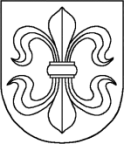 VILKAVIŠKIO R. KYBARTŲ VAIKŲ LOPŠELIO-DARŽELIO  „KREGŽDUTĖ“DIREKTORIUSĮSAKYMASVadovaudamasis  Lietuvos Respublikos viešųjų pirkimų įstatymo (Žin., 1996, Nr. 84-2000; 2006, Nr. 4-102; 2008, Nr. 81-3179; 2009, Nr. 93-3986, Žin., 2011, Nr. 139-6548) 85 straipsnio 2 punktu,T v i r t i n u  Vilkaviškio r. Kybartų vaikų lopšelio-darželio „Kregždutė“  supaprastintų viešųjų pirkimų taisykles, (pridedama). P r i p a ž į s t u  netekusiu galios Vilkaviškio rajono Kybartų  vaikų lopšelio-darželio „Kregždutė“ direktoriaus 2013-04-16 įsakymą Nr. R-ĮV-14 „Dėl Vilkaviškio rajono Kybartų vaikų lopšelio-darželio „Kregždutė“ viešųjų supaprastintų pirkimų taisyklių tvirtinimo“. N u s t a t a u, kad Supaprastintų viešųjų pirkimų taisyklių nauja redakcija įsigalioja nuo jų paskelbimo Centrinėje viešųjų pirkimų informacinėje sistemoje dienos.Lopšelio-darželio direktorė                                                                                          Lina MačiulienėDĖl  Supaprastintų viešųjų pirkimų taisyklių patvirtinimo2015 m. gegužės 25 d. Nr. R-ĮV-28Kybartai